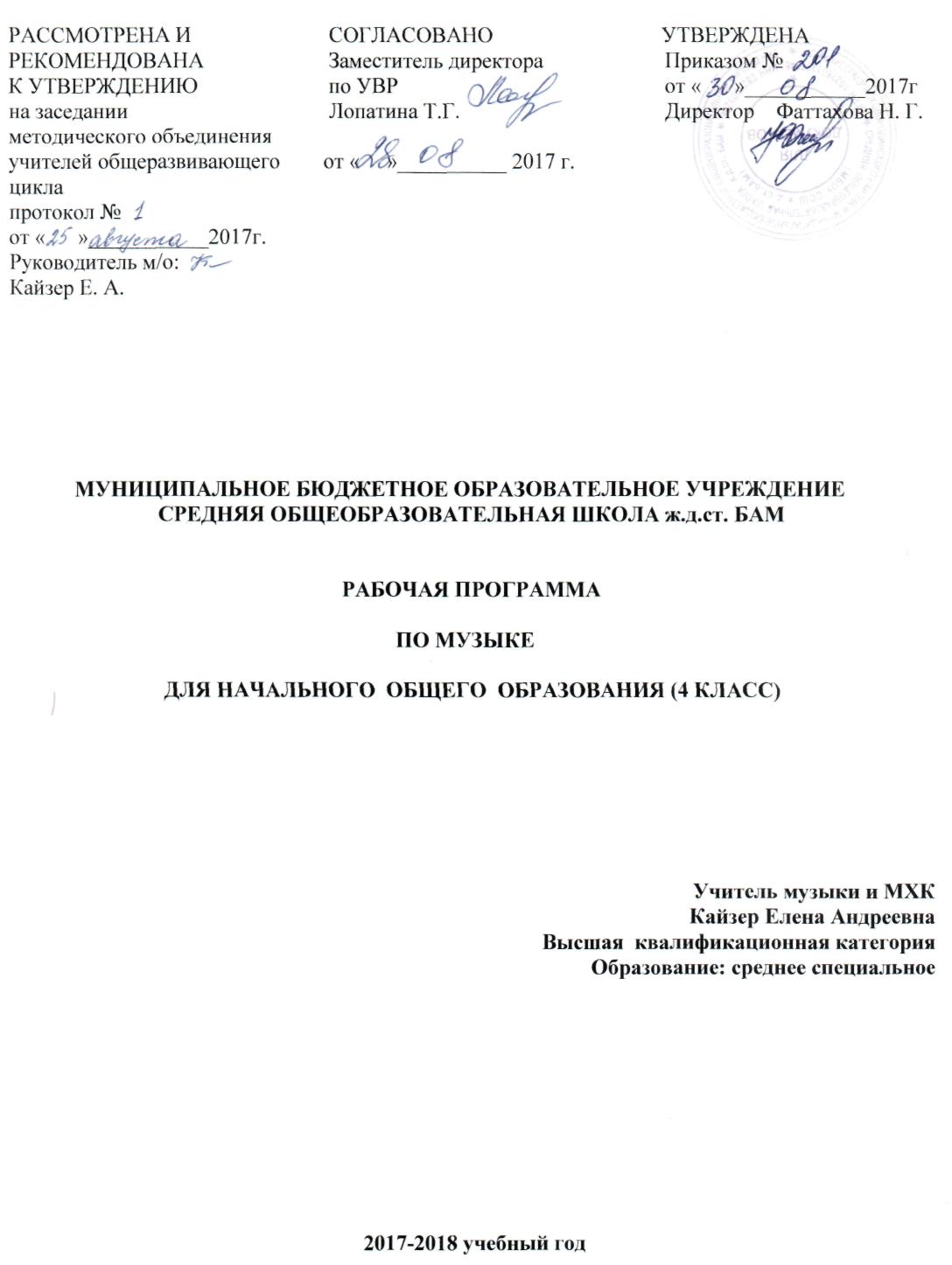 Пояснительная записка          Цель программы: формирование основ музыкальной культуры через эмоциональное восприятие музыки.         Задачи программы: воспитание эмоционально-ценностного отношения к искусству, художественного вкуса, нравственных и эстетических чувств: любви к Родине, гордости за великие достижения отечественного и мирового музыкального искусства, уважения к истории, духовным традициям России, музыкальной культуре разных народов;развитие восприятия музыки, интереса к музыке и музыкальной деятельности, образного и ассоциативного мышления и воображения, музыкальной памяти и слуха, певческого голоса, творческих способностей в различных видах музыкальной деятельности;обогащение знаний  о музыкальном искусстве;овладение практическими умениями и навыками в учебно-творческой деятельности (пение, слушание музыки, игра на элементарных музыкальных инструментах, музыкально-пластическое движение и импровизация).развитие эмоционально-осознанного отношения к музыкальным произведениям;понимание их жизненного и духовно-нравственного содержания;освоение музыкальных жанров – простых (песня, танец, марш) и более сложных (опера, балет, симфония, музыка из кинофильмов);изучение особенностей музыкального языка;формирование музыкально-практических умений и навыков музыкальной деятельности .(сочинение, восприятие, исполнение), а также – творческих способностей детей.Рабочая программа разработана на основании нормативных правовых документов:Учебный план МБОУ СОШ ж.д.ст.БАМ на 2017-2018 учебный год;Базисный учебный план общеобразовательных учреждений Российской Федерации, утверждённый приказом Минобразования РФ № 1312 от 09.03.2004 г.;Федеральный компонент государственного образовательного стандарта, утверждённый Приказом Минобразования РФ от 05.03.2004 года № 1089;Программы общеобразовательных учреждений. Музыка 1-7 классы. М. Просвещение, 2014 г.Примерная основная образовательная программа образовательного учреждения. Начальная школа. Москва «Просвещение». 20014г.     Рабочая  учебная программа по  музыке для 4-го  класса разработана и    составлена в соответствии с федеральным компонентом государственного стандарта второго поколения  начального  общего образования 2014 года, примерной программы начального общего образования  по музыке с учетом  авторской программы по музыке -  «Музыка. Начальная школа», авторов:   Е.Д.Критской, Г.П.Сергеевой,Т. С. Шмагиной, М., Просвещение, 2014.      Музыка в начальной школе является одним из основных предметов, обеспечивающих освоение искусства как духовного наследия, нравственного эталона образа жизни всего человечества. Опыт эмоционально-образного восприятия музыки, знания и умения, приобретенные при ее изучении, начальное овладение различными видами музыкально-творческой деятельности обеспечат понимание неразрывной взаимосвязи музыки и жизни, постижение культурного многообразия мира. Музыкальное искусство имеет особую значимость для духовно-нравственного воспитания школьников, последовательного расширения и укрепления их ценностно-смысловой сферы, формирование способности оценивать и сознательно выстраивать эстетические отношения к себе и другим людям, Отечеству, миру в целом. Отличительная особенность программы - охват широкого культурологического пространства, которое подразумевает постоянные выходы за рамки музыкального искусства и включение в контекст уроков музыки сведений из истории, произведений литературы (поэтических и прозаических) и изобразительного искусства, что выполняет функцию эмоционально-эстетического фона, усиливающего понимание детьми содержания музыкального произведения. Основой развития музыкального мышления детей становятся неоднозначность их восприятия, множественность индивидуальных трактовок, разнообразные варианты «слышания», «видения», конкретных музыкальных сочинений, отраженные, например, в рисунках, близких по своей образной сущности музыкальным произведениям. Все это способствует развитию ассоциативного мышления детей, «внутреннего слуха» и «внутреннего зрения».Постижение музыкального искусства учащимися  подразумевает различные формы общения каждого ребенка с музыкой на уроке и во внеурочной деятельности. В сферу исполнительской деятельности учащихся входят: хоровое и ансамблевое пение; пластическое интонирование и музыкально-ритмические движения; игра на музыкальных инструментах; инсценирование (разыгрывание) песен, сюжетов сказок, музыкальных пьес программного характера; освоение элементов музыкальной грамоты как средства фиксации музыкальной речи. Помимо этого, дети проявляют творческое начало в размышлениях о музыке, импровизациях (речевой, вокальной, ритмической, пластической); в рисунках на темы полюбившихся музыкальных произведений, в составлении программы итогового концерта.    В соответствии с  Базисным учебным планом в четвёртом классе на учебный предмет «Музыка» отводится 34 часа (из расчета 1 час в неделю).Формы организации образовательного процесса:-индивидуальное обучение и воспитание;-классно-урочная система;-лекционно-семинарская система;-уроки-путешествия;-уроки-сказки;-интегрированные уроки;-уроки с элементами мультимедиа;-уроки-проекты;-уроки с использованием интерактивных технологий обучения.Технологии обучения:-дифференцированное обучение;-технология проблемного обучения;-здоровьесберегающие технологии;-обучение в сотрудниестве;-игровые технологии.-арт-технология.      Механизмы формирования ключевых компетенций обучающихся:-художественное, нравственно-эстетическое познание музыки;-интонационно-стилевое постижение музыки;-эмоциональная драматургия;-концентричность организации музыкального материала;-забегание вперёд и возвращение к пройденному (перспективы и ретроспективы в обучении);-создание «композиций» (в форме диалога, музыкальных ансамблей и др.);- игры;-художественный контекст (выход за пределы музыки). Образно-игровые приемы:-пластическое интонирование;-музыкально-ритмические движения;-свободное дирижирование;-игра на элементарных музыкальных инструментах;-разыгрывание и инсценировки стихов и музыки и др.      Ценностные ориентиры содержания учебного предмета.Уроки музыки, как и художественное образование в целом, предоставляя всем детям возможности для культурной и творческой деятельности, позволяют сделать более динамичной и плодотворной взаимосвязь  образования, культуры и искусства.Освоение музыки как духовного наследия человечества  предполагает:формирование опыта эмоционально-образного восприятия;начальное овладение различными видами музыкально-творческой деятельности;приобретение знаний и умении;овладение УУДВнимание на музыкальных занятиях акцентируется на личностном развитии, нравственно –эстетическом воспитании, формировании культуры мировосприятия младших школьников через эмпатию, идентификацию, эмоционально-эстетический отклик на музыку. Школьники понимают, что музыка открывает перед ними возможности для познания чувств и мыслей человека, его духовно-нравственного становления, развивает способность сопереживать, встать на позицию другого человека, вести диалог, участвовать в обсуждении значимых для человека явлений жизни и искусства, продуктивно сотрудничать со сверстниками и взрослыми.    Виды и формы контроля:-устный опрос;-фронтальный опрос;-слушание музыки;-хоровое пение;-интонационно-образный анализ музыки;-пластическое интонирование;-импровизация на музыкальных инструментах;-проверка творческих заданий в рабочих тетрадях.Контроль уровня обученностиПланируемый уровень подготовки выпускников1.Музыка в жизни человекаВыпускник научится:воспринимать музыку различных жанров, размышлять о музыкальных произведениях как способе выражения чувств и мыслей человека, эмоционально, эстетически откликаться на искусство, выражая своё отношение к нему в различных видах музыкально-творческой деятельности;ориентироваться в музыкально-поэтическом творчестве, в многообразии музыкального фольклора России, в том числе родного края, сопоставлять различные образцы народнойи профессиональной музыки, ценить отечественные народные музыкальные традиции;воплощать художественно-образное содержание и интонационно-мелодические особенности профессионального и народного творчества (в пении, слове, движении, играх, действах и др.).Выпускник получит возможность научиться:реализовывать творческий потенциал, осуществляя собственные музыкально-исполнительские замыслы в различных видах деятельности;организовывать культурный досуг, самостоятельную музыкально-творческую деятельность, музицировать и использовать ИКТ в музыкальных играх.2.Основные закономерности музыкального искусстваВыпускник научится:соотносить выразительные и изобразительные интонации, узнавать характерные черты музыкальной речи разных композиторов, воплощать особенности музыки в исполнительской деятельности на основе полученных знаний;наблюдать за процессом и результатом музыкального развития на основе сходства и различий интонаций, тем, образов и распознавать художественный смысл различных формпостроения музыки;общаться и взаимодействовать в процессе ансамблевого, коллективного (хорового и инструментального) воплощения различных художественных образов.Выпускник получит возможность научиться:реализовывать собственные творческие замыслы в различных видах музыкальной деятельности (в пении и интерпретации музыки, игре на детских элементарных музыкальных инструментах, музыкально-пластическом движении и импровизации);использовать систему графических знаков для ориентации в нотном письме при пении простейших мелодий;владеть певческим голосом как инструментом духовного самовыражения и участвовать в коллективной творческой деятельности при воплощении заинтересовавших его музыкальных образов.3. Музыкальная картина мираВыпускник научится:исполнять музыкальные произведения разных форм и жанров (пение, драматизация, музыкально-пластическое движение, инструментальное музицирование, импровизация и др.);определять виды музыки, сопоставлять музыкальные образы в звучании различных музыкальных инструментов, в том числе и современных электронных;оценивать и соотносить содержание и музыкальный язык народного и профессионального музыкального творчества разных стран мира.Выпускник получит возможность научиться:адекватно оценивать явления музыкальной культуры и проявлять инициативу в выборе образцов профессионального и музыкально-поэтического творчества народов мира;оказывать помощь в организации и проведении школьных культурно-массовых мероприятий, представлять широкой публике результаты собственной музыкально-творческой деятельности (пение, инструментальное музицирование, драматизация и др.), собирать музыкальные коллекции (фонотека, видеотека).Список научно-методического обеспечения.    Учебно-методический комплект «Музыка 1-4 классы» авторов Е.Д.Критской, Г.П.Сергеевой, Т.С. ШмагинойПрограмма «Музыка 1- 7классы», М., Просвещение, 2011г.Е.Д.Критская, Г.П.Сергеева, Т.С. Шмагина.  Учебник «Музыка».  1 класс, М., 20011.Е.Д.Критская, Г.П.Сергеева, Т.С. Шмагина.   «Музыка». Рабочая тетрадь.  1 класс, М., 20013.Хрестоматия музыкального материала к учебнику «Музыка.  1 класс», М., Просвещение, 2004гЕ.Д.Критская, Г.П.Сергеева, Т.С. Шмагина.  «Музыка».  1 класс, фонохрестоматия. 1 СD, mp,Просвещение, 2009 г.Е.Д.Критская, Г.П.Сергеева, Т.С. Шмагина.  Учебник «Музыка. 2 класс», М.,  Просвещение, 2004г.Е.Д.Критская, Г.П.Сергеева, Т.С. Шмагина.   «Музыка». Рабочая тетрадь.  2 класс, М., 20012 г.Е.Д.Критская, Г.П.Сергеева, Т.С. Шмагина.  «Музыка».  2 класс, фонохрестоматия. 1 СD, mp,Просвещение, 2009г. Е.Д.Критская, Г.П.Сергеева, Т.С. Шмагина.  Учебник «Музыка. 3 класс», М.,  Просвещение, 2013г.Е.Д.Критская, Г.П.Сергеева, Т.С. Шмагина.   «Музыка». Рабочая тетрадь.  3 класс, М., 20013 г.Е.Д.Критская, Г.П.Сергеева, Т.С. Шмагина.  «Музыка».  3 класс, фонохрестоматия. 1 СD, mp,Просвещение, 2009г. Е.Д.Критская, Г.П.Сергеева, Т.С. Шмагина.  Учебник «Музыка. 4 класс», М.,  Просвещение, 2004г.Хрестоматия музыкального материала к учебнику «Музыка.  4 класс», М., Просвещение, 2004гЕ.Д.Критская, Г.П.Сергеева, Т.С. Шмагина.  «Музыка».  4 класс, фонохрестоматия. 1 СD, mp,Просвещение, 2009 г.Содержание программы учебного предмета «Музыка»       Основное содержание курса представлено следующими содержательными линиями: «Музыка в жизни человека»,«Основные закономерности музыкального искусства»,« Музыкальная картина мира». Такое построение программы допускает разнообразные варианты структурирования содержания учебников, различное распределение учебного материала и времени для его изучения. В первом классе сокращение часов осуществляется за счёт резерва учебного времени.«Музыка в жизни человека». 34 ч.Истоки возникновения музыки. Рождение музыки как естественное проявление человеческого состояния. Звучание окружающей жизни, природы, настроений, чувств и характера человека.Обобщенное представление об основных образно- эмоциональных сферах музыки и о многообразии музыкальных жанров и стилей. Песня, танец, марш и их разновидности. Песенность, танцевальность, маршевость. Отечественные народные музыкальные традиции. Народное творчество России. Музыкальный и поэтический фольклор: песни, танцы, действа, обряды, скороговорки, загадки, игры- драматизации. Народная и профессиональная музыка. Сочинение отечественных композиторов о Родине. « Основные закономерности музыкального искусства» 66 ч.Выразительность и изобразительность в музыке.  Интонация как озвученное состояние, выражение эмоций и мыслей человека.Интонации музыкальные и речевые. Сходство и различие . интонация- источник музыкальной речи. Основные средства музыкальной выразительности ( мелодия, ритм, темп, динамика и др.) Музыкальная речь как способ общения между людьми, ее эмоциональное воздействие. Композитор – исполнитель – слушатель. Особенности музыкальной речи в сочинениях композиторов, ее выразительный смысл. Элементы нотной грамоты.Развитие музыки – сопоставление и столкновение чувств и мыслей человека, музыкальных интонаций, тем, художественных образов.«Музыкальная картина мира».34 ч. Общие представления о музыкальной жизни страны. Детские хоровые и инструментальные коллективы, ансамбли песни и танца. Музыкальные театры. Музыка для детей: радио и телепередачи, видеофильмы, звукозаписи, (CD, DVD).Различные виды музыки: вокальная, инструментальная, сольная, хоровая, оркестровая. Певчие голоса: детские, женские, мужские. Хоры: детский, женский, мужской, смешанный.Музыкальные инструменты.Содержание  программного материала 4 классI  четверть   (8 часов)Тема раздела: «Россия – Родина моя» (5 ч.)Урок 1. Мелодия. «Ты запой мне ту песню…» «Что не выразишь словами, звуком на душу навей…».Народная и профессиональная музыка. Сочинения отечественных композиторов о Родине (С.Рахманинов «Концерт №3», В.Локтев «Песня о России»).  Интонация как внутреннее озвученное состояние, выражение эмоций и отражение мыслей. Основные средства музыкальной выразительности (мелодия).Общность интонаций народной музыки («Ты, река ль, моя реченька», русская народная песня) и музыки русских композиторов (С.Рахманинова, М.Мусоргского, П.Чайковского). Знакомство с жанром вокализ (С.В.Рахманинов «Вокализ»). Урок 2. «Что не выразишь словами, звуком на душу навей…» Наблюдение народного творчества. Музыкальный и поэтический фольклор России: песни. Рассказ М.Горького «Как сложили песню». Выразительность и изобразительность в музыке. Сравнение музыкальных произведений разных жанров с картиной К.Петрова-Водкина  «Полдень». Размышления учащихся над поэтическими строками: «Вся Россия просится в песню» и «Жизнь дает для песни образы и звуки…».  Интонация – источник элементов музыкальной речи. Жанры народных песен, их интонационно-образные особенности.         Урок 3. Жанры народных песен, их интонационно-образные особенности.Как складываются народные песни. Какие жанры народных песен знают дети? Интонация – источник элементов музыкальной речи. Жанры народных песен, их интонационно-образные особенности.        Урок 4-5. «Я пойду по полю белому…» На великий праздник собралася Русь! Народная и профессиональная музыка. Патриотическая тема в русской классике. Обобщенное представление исторического прошлого в музыкальных образах. Общность интонаций народной музыки и музыки русских композиторов (Кантата «Александр Невский» С.Прокофьев, опера «Иван Сусанин» М.Глинка). Интонация как внутреннее озвученное состояние, выражение эмоций и отражение мыслей. Образ защитника Отечества. Тема раздела: «О России петь – что стремиться в храм»(1 ч.)Урок 6.Святые земли Русской. Илья Муромец. Святые земли Русской. Народная и профессиональная музыка. Духовная музыка в творчестве композиторов. Стихира.(«Богатырские ворота»М.П.Мусоргский, «Богатырская симфония» А.Бородин). Тема раздела: «День, полный событий» (5 ч.)Урок 7.«Приют спокойствия, трудов и вдохновенья…». Интонация как внутреннее озвученное состояние, выражение эмоций и отражение мыслей. Музыкально-поэтические образы. Лирика в поэзии А.С.Пушкина, в музыке русских композиторов (Г.Свиридов, П.Чайковский) и в изобразительном искусстве (В.Попков «Осенние дожди»). Урок 8.  «Что за прелесть эти сказки!». Три чуда. Песенность, танцевальность, маршевость. Выразительность и изобразительность. Музыкально-поэтические образы в сказке А.С.Пушкина и в опере  Н.А.Римского –Корсакова «Сказка о царе Салтане». II  четверть  (8 часов)Урок 9.Музыка ярмарочных  гуляний.Обобщающий  урок  1 четверти.Обобщение музыкальных впечатлений четвероклассников за 1 четверть. Исполнение разученных произведений, участие в коллективном пении, музицирование на элементарных музыкальных инструментах, передача музыкальных впечатлений учащихся. Урок 10. Святогорский монастырь. Народная и профессиональная музыка. Выразительность и изобразительность в музыке. Народные музыкальные традиции Отечества. Музыка в народном стиле ( Хор из оперы «Евгений Онегин» П.Чайковского -  «Девицы, красавицы», «Уж как по мосту, мосточку»;  «Детский альбом» П.Чайковского - «Камаринская», «Мужик на гармонике играет»; Вступление к опере «Борис Годунов» М.Мусоргский).Урок 11. «Приют, сияньем муз одетый…». Выразительность и изобразительность в музыке.   Музыкально-поэтические образы. Романс («Венецианская ночь» М.Глинка).Тема раздела: «Гори, гори ясно, чтобы не погасло!» (3 ч.)        Урок 12. Композитор – имя ему народ. Музыкальные инструментыРоссии. Народная и профессиональная музыка. Народное музыкальное творчество разных стран мира.  Музыкальные инструменты России, история их возникновения и бытования, их звучание в руках современных исполнителей. Музыка в народном стиле. Народная песня – летопись жизни народа и источник вдохновения композиторов. Песни разных народов мира о природе, размышления о характерных национальных особенностях, отличающих музыкальный язык одной песни от другой.        Урок 13. Музыкальные инструменты России. Оркестр русских народных инструментов. «Музыкант – чародей» (белорусская народная сказка). Музыкальные инструменты. Оркестр русских народных инструментов.        Урок 14. О музыке и музыкантах. Мифы, легенды, предания, сказки о музыке и музыкантах. Народное музыкальное творчество разных стран мира.  Тема раздела: «В концертном зале» (5 ч.)       Урок 15. Музыкальные инструменты (скрипка, виолончель.) Вариации на тему рококо. Музыкальные инструменты. Формы построения музыки как обобщенное выражение художественно-образного содержания произведений. Вариации. Накопление музыкальных впечатлений, связанных с восприятием и исполнением музыки таких композиторов, как А.Бородин («Ноктюрн»), П.Чайковский («Вариации на тему рококо» для виолончели с оркестром).Урок 16. «Старый замок». Счастье в сирени живет…Различные виды музыки: вокальная, инструментальная. Фортепианная сюита. («Старый замок» М.П.Мусоргский из сюиты «Картинки с выставки»). Знакомство с жанром романса на примере творчества С.Рахманинова (романс «Сирень» С.Рахманинов).  Выразительность и изобразительность в музыке.        Обобщающий  урок 2 четверти.Различные виды музыки: вокальная, инструментальная, оркестровая. Накопление иобобщение музыкально-слуховых впечатлений четвероклассников за 2 четверть. Исполнение разученных произведений, участие в коллективном пении, музицирование на элементарных музыкальных инструментах. III  четверть   (10 часов)Урок 17. «Не молкнет сердце чуткое Шопена…»Танцы, танцы, танцы…Различные виды музыки: вокальная, инструментальная. Формы построения музыки как обобщенное выражение художественно-образного содержания произведений Формы: одночастные, двух-и трехчастные, куплетные. Интонации народных танцев в музыке Ф.Шопена( «Полонез №3», «Вальс №10», «Мазурка»).Урок 18. «Патетическая» соната. Годы странствий. Формы построения музыки как обобщенное выражение художественно-образного содержания произведений. Различные виды музыки: вокальная, инструментальная. Музыкальная драматургия сонаты. (Соната №8 «Патетическая» Л.Бетховен). «Царит гармония оркестра…»Тема раздела: «День, полный событий» (1 ч.)      Урок 19. Зимнее утро. Зимний вечер. Выразительность и изобразительность в музыке. Музыкально-поэтические образы. Музыкальное прочтение стихотворения (стихи А.Пушкина, пьеса «Зимнее утро» из «Детского альбома» П.Чайковского, русская народная песня «Зимняя дорога», хор В.Шебалина «Зимняя дорога»).Тема раздела: «В музыкальном театре» (6 ч.)Урок 20. Опера «Иван Сусанин». (Бал в замке польского короля.За Русь все стеной стоим…).Песенность, танцевальность, маршевость. Опера. Музыкальное развитие в сопоставлении и столкновении человеческих чувств, тем, художественных образов. Драматургическое развитие в опере. Контраст.  Основные темы – музыкальная характеристика действующих лиц. (Опера «Иван Сусанин» М.Глинка - интродукция, танцы из 2 действия, хор из 3 действия).      Урок 21. Опера «Иван Сусанин». (Сцена в лесу). Опера. Музыкальное развитие в сопоставлении и столкновении человеческих чувств, тем, художественных образов. Основные средства музыкальной выразительности. Линии драматургического развитие в опере «Иван Сусанин» ( Сцена из 4 действия). Интонация как внутренне озвученное состояние, выражение эмоций и отражений мыслей.       Урок 22. «Исходила младешенька». (Опера М.Мусоргского «Хованщина»). Народная и профессиональная музыка. Интонационно-образная природа музыкального искусства. Обобщенное представление исторического прошлого в музыкальных образах. Песня – ария. Куплетно-вариационная форма. Вариационность. («Рассвет на Москве-реке», «Исходила младешенька» из оперы «Хованщина» М.Мусоргского).         Урок 23.Русский восток. «Сезам, откройся!». Восточные мотивы.Народная и профессиональная музыка. Восточные мотивы в творчестве русских композиторов (М.Глинка, М.Мусоргский). Орнаментальная мелодика.  Урок 24.  Балет «Петрушка».Народные музыкальные традиции Отечества. Народная и профессиональная музыка. Балет. (И.Ф.Стравинский «Петрушка»). Музыка в народном стиле.  Урок 25. Театр музыкальной комедии. Песенность, танцевальность. Мюзикл, оперетта. Жанры легкой музыки. Тема раздела: «Чтоб музыкантом быть, так надобно уменье» (2 ч.) Урок 26. «Исповедь души». «Революционный» этюд. Интонация как внутреннее озвученное состояние, выражение эмоций и отражение мыслей. Различные жанры фортепианной музыки. («Прелюдия» С.В.Рахманинов, «Революционный этюд» Ф.Шопен). Развитие музыкального образа. Обобщающий  урок 3 четверти. Обобщение музыкальных впечатлений четвероклассников за 3   четверть. Исполнение разученных произведений, участие в коллективном пении, музицирование на элементарных музыкальных инструментах.IV  четверть   (8 часов)Урок 27. Мастерство исполнителя. Композитор – исполнитель – слушатель. Многообразие жанров музыки. Интонационная выразительность музыкальной речи. Импровизация мелодии. Тема раздела: «О России петь – что стремиться в храм» (3 ч.)        Урок 28. Праздников праздник, торжество из торжеств. «Ангел вопияше».Праздники Русской православной церкви. Пасха. Музыкальный фольклор России. Народные музыкальные традиции Отечества. Духовная музыка в творчестве композиторов. («Богородице Дево, радуйся!»С.В. Рахманинов). Церковные песнопения: тропарь, молитва, величание. («Ангел вопияше» П.Чесноков – молитва).Урок 29. Светлый праздник. Праздники Русской православной церкви. Пасха. Народные музыкальные традиции родного края. Духовная музыка в творчестве композиторов. (Сюита для двух фортепиано «Светлый праздник»  С.Рахманинов).Урок 30. Создатели славянской письменностиКирилл и Мефодий. Святые земли Русской. Народные музыкальные традиции Отечества. Обобщенное представление исторического прошлого в музыкальных образах. Гимн, величание.Тема раздела: «Гори, гори ясно, чтобы не погасло!» (1 ч.) Урок 31.Праздники русского народа: Троицын день. Музыкальный фольклор народов России.  Народные музыкальные традиции родного края. Праздники русского народа. Троицын день. Тема раздела: «Чтоб музыкантом быть, так надобно уменье» (4 ч.)Урок 32. Музыкальные инструменты (гитара). Музыкальные инструменты. Выразительные возможности гитары. Композитор – исполнитель – слушатель. Многообразие жанров музыки. Авторская песня. Произведения композиторов-классиков («Шутка» И.Бах, «Патетическая соната» Л.Бетховен,  «Утро» Э.Григ) имастерство известных исполнителей («Пожелание друзьям» Б.Окуджава, «Песня о друге» В.Высоцкий).Урок 33. Музыкальный сказочник. Выразительность и изобразительность в музыке. Опера. Сюита. Музыкальные образы в произведениях Н.Римского-Корсакова (Оперы «Садко», «Сказка о царе Салтане», сюита «Шахеразада»).      Урок 34. «Рассвет на Москве-реке». Выразительность и изобразительность в музыке. Многозначность музыкальной речи, выразительность и смысл. Музыкальные образы в произведении М.П.Мусоргского.  («Рассвет на Москве-реке» - вступление к опере «Хованщина»).Обобщение музыкальных впечатлений четвероклассников за 4 четверть и год. Составление афиши и программы концерта. Исполнение  выученных и полюбившихся  песен  всего учебного  года. Учебно-тематический план предмета «Музыка». 4 классТребования к уровню подготовки учащихся4 классрасширение жизненно-музыкальных впечатлений учащихся от общения с  музыкой разных народов, стилей, композиторов; выявление характерных особенностей русской музыки (народной и профессиональной) в сравнении с музыкой других народов и стран;воспитание навыков эмоционально-осознанного восприятия музыки, умения анализировать ее содержание, форму, музыкальный язык на интонационно-образной основе; расширение представлений о взаимосвязи музыки с другими видами искусства (литература, изобразительное искусство, кино, театр) и развитие на этой основе  ассоциативно-образного мышления учащихся и творческих способностей; развитие умения давать личностную оценку музыке, умения оценочного восприятия различных явлений музыкального искусства.совершенствование умений и навыков музыкально-творческой деятельности. Творчески изучая музыкальное искусство, к концу 4 класса обучающиеся должны уметь:- продемонстрировать личностно-окрашенное эмоционально-образное восприятие музыки, увлеченность музыкальными занятиями и музыкально-творческой деятельностью; - воплощать в звучании голоса или инструмента образы природы и окружающей жизни, настроения, чувства, характер и мысли человека;- проявлять интерес к отдельным группам музыкальных инструментов;- высказывать собственное мнение в отношении музыкальных явлений, выдвигать идеи и отстаивать собственную точку зрения;- продемонстрировать понимание интонационно-образной природы музыкального искусства, взаимосвязи выразительности и изобразительности в музыке, многозначности музыкальной речи в ситуации сравнения произведений разных видов искусств;- эмоционально откликнуться на музыкальное произведение и выразить свое впечатление в пении, игре или пластике;- показать определенный уровень развития образного и ассоциативного мышления и воображения, музыкальной памяти и слуха, певческого голоса;- выражать художественно-образное содержание произведений в каком-либо виде исполнительской деятельности (пение, музицирование); - передавать собственные музыкальные впечатления с помощью различных видов музыкально-творческой деятельности,  выступать в роли слушателей, критиков, оценивать собственную исполнительскую деятельность и корректировать ее;  - охотно участвовать в коллективной творческой деятельности при воплощении различных музыкальных образов;-продемонстрировать знания о различных видах музыки, певческих голосах, музыкальных инструментах, составах оркестров;- определять, оценивать, соотносить содержание, образную сферу и музыкальный язык народного и профессионального музыкального творчества разных стран мира;- использовать систему графических знаков для ориентации в нотном письме при пении  простейших мелодий;- узнавать изученные музыкальные сочинения, называть их авторов; - исполнять музыкальные произведения отдельных форм и жанров (пение, драматизация, музыкально-пластическое движение, инструментальное музицирование, импровизация и др.).Литература и средства обучения«Музыка. Изо. МХК. Содержание образования» (сборник нормативно – правовых документов и методических материалов)., М.,ИЦ «Вентана – Граф»,2008г.Алиев Ю.Б. «Настольная книга школьного учителя-музыканта», М., Владос, 2002г.Челышева Т.С. «Спутник учителя музыки», М., Просвещение, 1993г.Васина-Гроссман В. «Книга о музыке и великих музыкантах», М., Современник, 1999г.Безбородова Л.А., Алиев Ю.Б. «Методика преподавания музыки в общеобразовательных учреждениях», М., Академия, 2002г.Абдуллин Э.Б. «Теория и практика музыкального обучения в общеобразовательной школе», М., Просвещение, 1983г.Булучевский Ю. «Краткий музыкальный словарь для учащихся», Ленинград, Музыка, 1989г.Самин Д.К. «Сто великих композиторов», М.,Вече, 2000г.Кленов А. «Там, где музыка живет», М., Педагогика, 1986г.«Веселые уроки музыки» /составитель З.Н.Бугаева/, М., Аст, 2002г. «Музыкальное воспитание в школе» сборники статей под ред. Апраксиной О.А. выпуск №9,17. «Музыка в школе» № №1-3 - 2007г.,№№1-6 - 2008г., №№1-5 – 2009г.«Искусство в школе» № 4 1995г., №№1-4 1996г., №2,4,6 1998г., № 2,3 1999г., № 2,3 2000г.«Искусство в школе» № 4 1995г., №№1-4 1996г., №2,4,6 1998г., № 2,3 1999г., № 2,3 2000г.«Пионерский музыкальный клуб» выпуск №№15,20-24.Фрид Г. «Музыка! Музыка? Музыка…и молодежь», М., Советский композитор, 1991г.Ригина Г.С. «Музыка. Книга для учителя», М., Учебная литература,2000г.Самигуллина В.М. «Поурочные планы. Музыка 5 класс», Волгоград, Учитель, 2005гУзорова О.В. ,Нефедова Е.А. «Физкультурные минутки», М., Астрель-Аст, 2005г.Исаева С.А. «Физкультминутки в начальной школе», М., Айрис-Пресс, 2003г.Смолина Е.А. «Современный урок музыки», Ярославль, Академия развития, 2006г.Песенные сборники.Разумовская О.К. Русские композиторы. Биографии, викторины, кроссворды.- М.: Айрис-пресс, 2007 - 176с.Золина Л.В. Уроки музыки с применением информационных технологий. 1-8 классы. Методическое пособие с электронным приложением.  М.: Глобус, 2008.- 176сМузыкальный класс. Обучающая программа.Учимся понимать музыку. Школа развития личности Кирилла и Мефодия.Энциклопедия популярной музыки Кирилла и Мефодия.Мир музыки. Программно-методический комплекс.Детское творчество. Первые уроки музыки и поэзии. Обучающая игра.                             КАЛЕНДАРНО-ТЕМАТИЧЕСКИЙ ПЛАН (4 класс, 34 часа)№ урокаТема урокаВид контроляФорма контроля9Музыка ярмарочных гулянийТекущий письменныйТест16Старый замок. «Счастье в сирени живёт…»Текущий письменныйТест26«Исповедь души»Текущий письменныйТест35«Чтоб музыкантом быть, так надобно уменье…»Итоговый письменныйТест№п/п№п/п№Тема  урокаТема  урокаКол-вочасовКол-вочасовВ том числе:№п/п№п/п№Тема  урокаТема  урокаКол-вочасовКол-вочасовКонт.работы.тема   I раздела  «Россия – Родина моя»тема   I раздела  «Россия – Родина моя»тема   I раздела  «Россия – Родина моя»тема   I раздела  «Россия – Родина моя»тема   I раздела  «Россия – Родина моя»551  четверть1  четверть1  четверть1  четверть1  четверть1  четверть1  четверть1  четверть111МелодияМелодия1122 2«Что не выразишь словами, звуком на душу навей«Что не выразишь словами, звуком на душу навей11333Жанры народных песен, их интонационно-образные особенностиЖанры народных песен, их интонационно-образные особенности11444«Я пойду по полю белому…»«Я пойду по полю белому…»11555«На великий праздник собралася Русь!»«На великий праздник собралася Русь!»11     тема   II раздела  «О России петь – что стремиться в храм»     тема   II раздела  «О России петь – что стремиться в храм»     тема   II раздела  «О России петь – что стремиться в храм»     тема   II раздела  «О России петь – что стремиться в храм»     тема   II раздела  «О России петь – что стремиться в храм»11666Святые земли Русской. Илья МуромецСвятые земли Русской. Илья Муромец11тема   III раздела  «День, полный событий»тема   III раздела  «День, полный событий»тема   III раздела  «День, полный событий»тема   III раздела  «День, полный событий»тема   III раздела  «День, полный событий»55777« Приют спокойствия, трудов и вдохновенья…»« Приют спокойствия, трудов и вдохновенья…»11888«Что за прелесть эти сказки!». Три чуда.«Что за прелесть эти сказки!». Три чуда.112  четверть2  четверть2  четверть2  четверть2  четверть2  четверть2  четверть2  четверть999Музыка ярмарочных гулянийМузыка ярмарочных гуляний11110101Святогорский монастырьСвятогорский монастырь1111112«Приют, сияньем муз одетый…»«Приют, сияньем муз одетый…»11тема   IV раздела  «Гори, гори ясно, чтобы не погасло!»тема   IV раздела  «Гори, гори ясно, чтобы не погасло!»тема   IV раздела  «Гори, гори ясно, чтобы не погасло!»тема   IV раздела  «Гори, гори ясно, чтобы не погасло!»тема   IV раздела  «Гори, гори ясно, чтобы не погасло!»3312123Композитор – имя ему народ. Музыкальные инструменты РоссииКомпозитор – имя ему народ. Музыкальные инструменты России1113134Музыкальные инструменты России. Оркестр русских народных инструментов.Музыкальные инструменты России. Оркестр русских народных инструментов.1114145О музыке и музыкантахО музыке и музыкантах11тема   V раздела  «В концертном зале»тема   V раздела  «В концертном зале»тема   V раздела  «В концертном зале»тема   V раздела  «В концертном зале»тема   V раздела  «В концертном зале»5515156Музыкальные инструменты (скрипка, виолончель). Вариации на тему рококоМузыкальные инструменты (скрипка, виолончель). Вариации на тему рококо1116167Старый замок. «Счастье в сирени живёт…»Старый замок. «Счастье в сирени живёт…»111                                          3  четверть                                          3  четверть                                          3  четверть                                          3  четверть                                          3  четверть17111«Не молкнет сердце чуткое Шопена…» Танцы, танцы, танцы…«Не молкнет сердце чуткое Шопена…» Танцы, танцы, танцы…   118182«Патетическая» соната. Годы странствий«Патетическая» соната. Годы странствий11тема   V раздела  «День, полный событий»тема   V раздела  «День, полный событий»тема   V раздела  «День, полный событий»тема   V раздела  «День, полный событий»тема   V раздела  «День, полный событий»1119193Зимнее утро. Зимний вечерЗимнее утро. Зимний вечер11тема   VI раздела  «В музыкальном театре»тема   VI раздела  «В музыкальном театре»тема   VI раздела  «В музыкальном театре»тема   VI раздела  «В музыкальном театре»тема   VI раздела  «В музыкальном театре»6620204Опера «Иван Сусанин» М.И. ГлинкиОпера «Иван Сусанин» М.И. Глинки2221215Опера «Иван Сусанин» М.И. ГлинкиОпера «Иван Сусанин» М.И. Глинки2222226«Исходила младёшенька»«Исходила младёшенька»1123237Русский восток. «Сезам, откройся!». Восточные мотивыРусский восток. «Сезам, откройся!». Восточные мотивы1124.24.7.Балет «Петрушка» И. СтравинскогоБалет «Петрушка» И. Стравинского1125258Театр музыкальной комедииТеатр музыкальной комедии11тема   VII раздела  «Чтоб музыкантом быть, так надобно уменье»тема   VII раздела  «Чтоб музыкантом быть, так надобно уменье»тема   VII раздела  «Чтоб музыкантом быть, так надобно уменье»тема   VII раздела  «Чтоб музыкантом быть, так надобно уменье»тема   VII раздела  «Чтоб музыкантом быть, так надобно уменье»22262610«Исповедь души»«Исповедь души»1114 четверть4 четверть4 четверть4 четверть4 четверть4 четверть4 четверть4 четверть27.27.1 Мастерство исполнителя Мастерство исполнителя11тема   VIII раздела  «О России петь – что стремиться в храм»тема   VIII раздела  «О России петь – что стремиться в храм»тема   VIII раздела  «О России петь – что стремиться в храм»тема   VIII раздела  «О России петь – что стремиться в храм»тема   VIII раздела  «О России петь – что стремиться в храм»3328.28.2Праздников праздник, торжество из торжеств.Праздников праздник, торжество из торжеств.1129.29.3Светлый праздникСветлый праздник1130.30.4Создатели славянской письменности Кирилл и МефодийСоздатели славянской письменности Кирилл и Мефодий11тема   IX раздела  «Гори, гори ясно, чтобы не погасло!»тема   IX раздела  «Гори, гори ясно, чтобы не погасло!»тема   IX раздела  «Гори, гори ясно, чтобы не погасло!»тема   IX раздела  «Гори, гори ясно, чтобы не погасло!»тема   IX раздела  «Гори, гори ясно, чтобы не погасло!»1131.31.5Праздник русского народа: Троицын деньПраздник русского народа: Троицын день11тема   X раздела  «Чтоб музыкантом быть, так надобно уменье…»тема   X раздела  «Чтоб музыкантом быть, так надобно уменье…»тема   X раздела  «Чтоб музыкантом быть, так надобно уменье…»тема   X раздела  «Чтоб музыкантом быть, так надобно уменье…»тема   X раздела  «Чтоб музыкантом быть, так надобно уменье…»4432.32.6Музыкальные инструменты (гитара)Музыкальные инструменты (гитара)1133.33.7Музыкальный сказочникМузыкальный сказочник1134.34.8«Рассвет на Москве-реке»«Рассвет на Москве-реке»11Итого:Итого:Итого:34344№п/п     Дата      Дата                                         ТЕМАКоличество       часов№п/пПланФакт                                        ТЕМАКоличество       часовРаздел I.                                                Россия – Родина моя                                  5 часовРаздел I.                                                Россия – Родина моя                                  5 часовРаздел I.                                                Россия – Родина моя                                  5 часовРаздел I.                                                Россия – Родина моя                                  5 часовРаздел I.                                                Россия – Родина моя                                  5 часов1/1Мелодия12/2«Что не выразишь словами, звуком на душу навей…»13/3Жанры народных песен, их интонационно-образные особенности14/4«Я пойду по полю белому…»15/5«На великий праздник собралася Русь!»1Раздел II.                   «О России петь – что стремиться в храм…»                        1 часРаздел II.                   «О России петь – что стремиться в храм…»                        1 часРаздел II.                   «О России петь – что стремиться в храм…»                        1 часРаздел II.                   «О России петь – что стремиться в храм…»                        1 часРаздел II.                   «О России петь – что стремиться в храм…»                        1 час6/6Святые земли русской1Раздел III.                                   День, полный событий                                        5 часовРаздел III.                                   День, полный событий                                        5 часовРаздел III.                                   День, полный событий                                        5 часовРаздел III.                                   День, полный событий                                        5 часовРаздел III.                                   День, полный событий                                        5 часов7/7«Приют спокойствия, трудов и вдохновенья…»18/8«Что за прелесть эти сказки»19/1Музыка ярмарочных гуляний110/2Святогорский монастырь111/3«Приют, сияньем муз одетый…»1Раздел IV.                      «Гори, гори ясно, чтобы не погасло!»                              3 часаРаздел IV.                      «Гори, гори ясно, чтобы не погасло!»                              3 часаРаздел IV.                      «Гори, гори ясно, чтобы не погасло!»                              3 часаРаздел IV.                      «Гори, гори ясно, чтобы не погасло!»                              3 часаРаздел IV.                      «Гори, гори ясно, чтобы не погасло!»                              3 часа12/4Композитор – имя ему народ113/5Музыкальные инструменты России. Оркестр русских народных инструментов114/6О музыке и музыкантах1Раздел V.                                 В концертном зале                                                  4 часаРаздел V.                                 В концертном зале                                                  4 часаРаздел V.                                 В концертном зале                                                  4 часаРаздел V.                                 В концертном зале                                                  4 часаРаздел V.                                 В концертном зале                                                  4 часа15/7Музыкальные инструменты116/8Старый замок. «Счастье в сирени живёт…»117/1«Не молкнет сердце чуткое Шопена…»118/2«Патетическая соната Л. Ван Бетховена. Годы странствий. «Царит гармония оркестра…»1Раздел VI.                                День, полный событий                                            1 часРаздел VI.                                День, полный событий                                            1 часРаздел VI.                                День, полный событий                                            1 часРаздел VI.                                День, полный событий                                            1 часРаздел VI.                                День, полный событий                                            1 час19/3Зимнее утро. Зимний вечер1Раздел VII.                              В музыкальном театре                                             6 часовРаздел VII.                              В музыкальном театре                                             6 часовРаздел VII.                              В музыкальном театре                                             6 часовРаздел VII.                              В музыкальном театре                                             6 часовРаздел VII.                              В музыкальном театре                                             6 часов20/4Опера М. Глинки «Иван Сусанин» (II-IIIдействия)121/5Опера М. Глинки «Иван Сусанин»  (IV действие)122/6«Исходила младёшенька…»123/7Русский Восток. Восточные мотивы124/8Балет И. Стравинского «Петрушка»125/9Театр музыкальной комедии1Раздел VIII.          «Чтоб музыкантом быть, так надобно уменье…»                      2 часаРаздел VIII.          «Чтоб музыкантом быть, так надобно уменье…»                      2 часаРаздел VIII.          «Чтоб музыкантом быть, так надобно уменье…»                      2 часаРаздел VIII.          «Чтоб музыкантом быть, так надобно уменье…»                      2 часаРаздел VIII.          «Чтоб музыкантом быть, так надобно уменье…»                      2 часа26/10Исповедь души1271Мастерство исполнителя1Раздел XIX.              «О России петь – что стремиться в храм…»                           3 часаРаздел XIX.              «О России петь – что стремиться в храм…»                           3 часаРаздел XIX.              «О России петь – что стремиться в храм…»                           3 часаРаздел XIX.              «О России петь – что стремиться в храм…»                           3 часаРаздел XIX.              «О России петь – что стремиться в храм…»                           3 часа28/2«Праздников праздник, торжество из торжеств»129/3Светлый праздник130/4Создатели славянской письменности Кирилл и Мефодий1Раздел X.           «Гори, гори ясно, чтобы не погасло!»                          1 часРаздел X.           «Гори, гори ясно, чтобы не погасло!»                          1 часРаздел X.           «Гори, гори ясно, чтобы не погасло!»                          1 часРаздел X.           «Гори, гори ясно, чтобы не погасло!»                          1 часРаздел X.           «Гори, гори ясно, чтобы не погасло!»                          1 час31/5Праздники русского народа: троицын день        1Раздел XI. «Чтоб музыкантом быть, так надобно уменье…»                      3 часаРаздел XI. «Чтоб музыкантом быть, так надобно уменье…»                      3 часаРаздел XI. «Чтоб музыкантом быть, так надобно уменье…»                      3 часаРаздел XI. «Чтоб музыкантом быть, так надобно уменье…»                      3 часаРаздел XI. «Чтоб музыкантом быть, так надобно уменье…»                      3 часа32/6Музыкальные инструменты (гитара)133/7Музыкальный сказочник134/8Рассвет на Москве-реке. Обобщение1Всего 34 часаВсего 34 часаВсего 34 часаВсего 34 часаВсего 34 часа